　　　　Admission Application for the University of Aizu　　　　　　Non-Degree Student for Academic Year 2018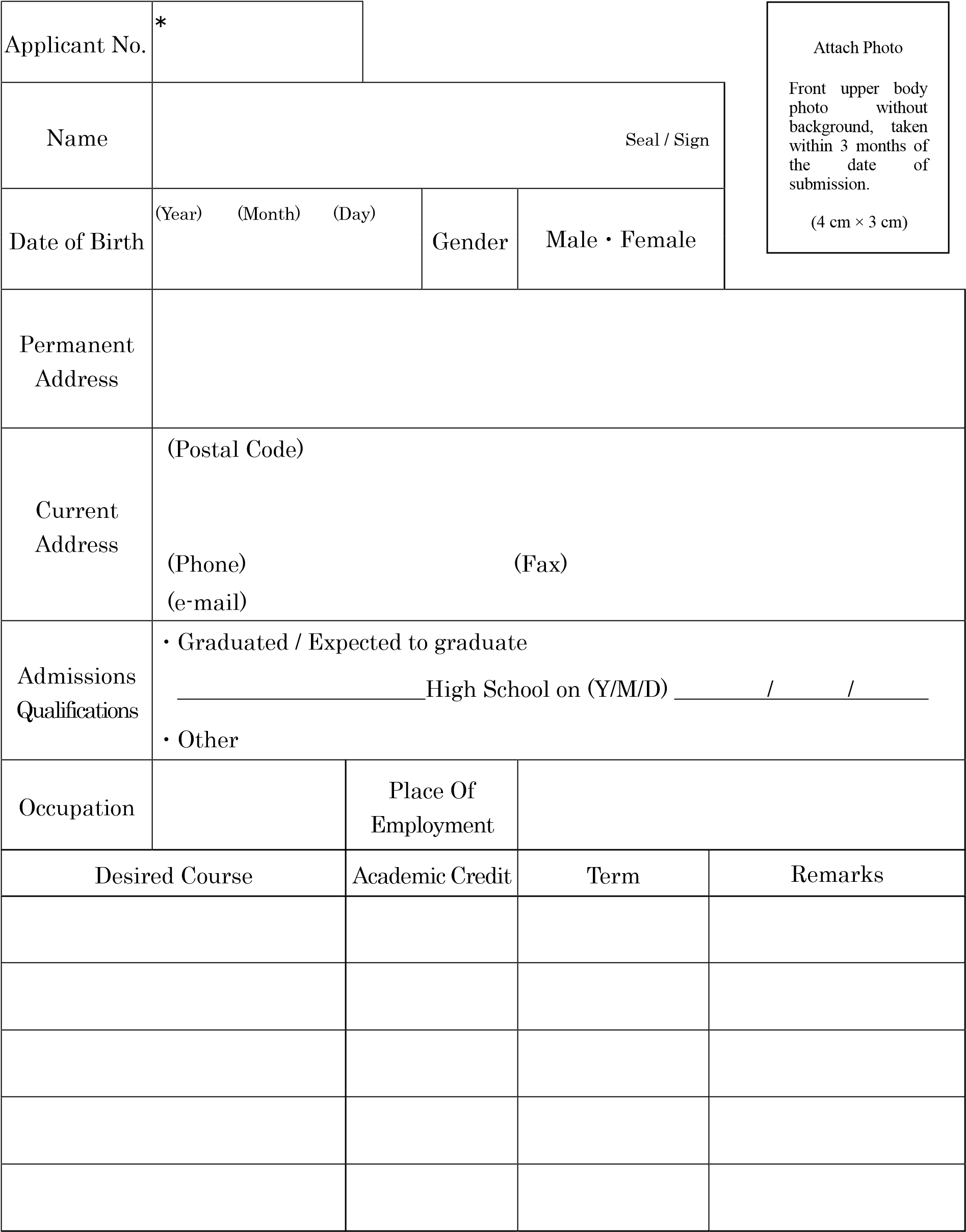 Notes Do not fill in the column marked with a “＊”. Attach a proof of payment of the application fee to the back of this form. <Proof of payment> (Paste the document certifying payment of application fee here.) 